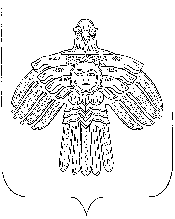 «ЕМВА» КАР ОВМӦДЧӦМИНСА СОВЕТСОВЕТ ГОРОДСКОГО ПОСЕЛЕНИЯ «ЕМВА»КЫВКӦРТӦДРЕШЕНИЕ02 июня . 								            № I-32/177Об утверждении отчета администрации городского поселения «Емва» за 2014 годВ соответствии с Федеральным законом от 06.10.2003 № 131-ФЗ «Об общих принципах организации местного самоуправления в Российской Федерации», Уставом городского поселения «Емва», заслушав отчет руководителя администрации городского поселения «Емва» за 2014 год,  Совет городского поселения «Емва» решил: 	1.Утвердить отчет  о работе администрации городского поселения «Емва»  за 2014 год согласно приложению.	2. Работу администрации городского поселения «Емва» за 2014 год признать удовлетворительной. 3.Настоящее решение вступает в силу с момента подписания.4.Решение подлежит опубликованию (обнародованию).Глава городского поселения «Емва»Председатель Совета							            Л. Туголуков169200, Республика Коми, г. Емва, ул. Октябрьская, 25